INSTITUT ZA NEONATOLOGIJU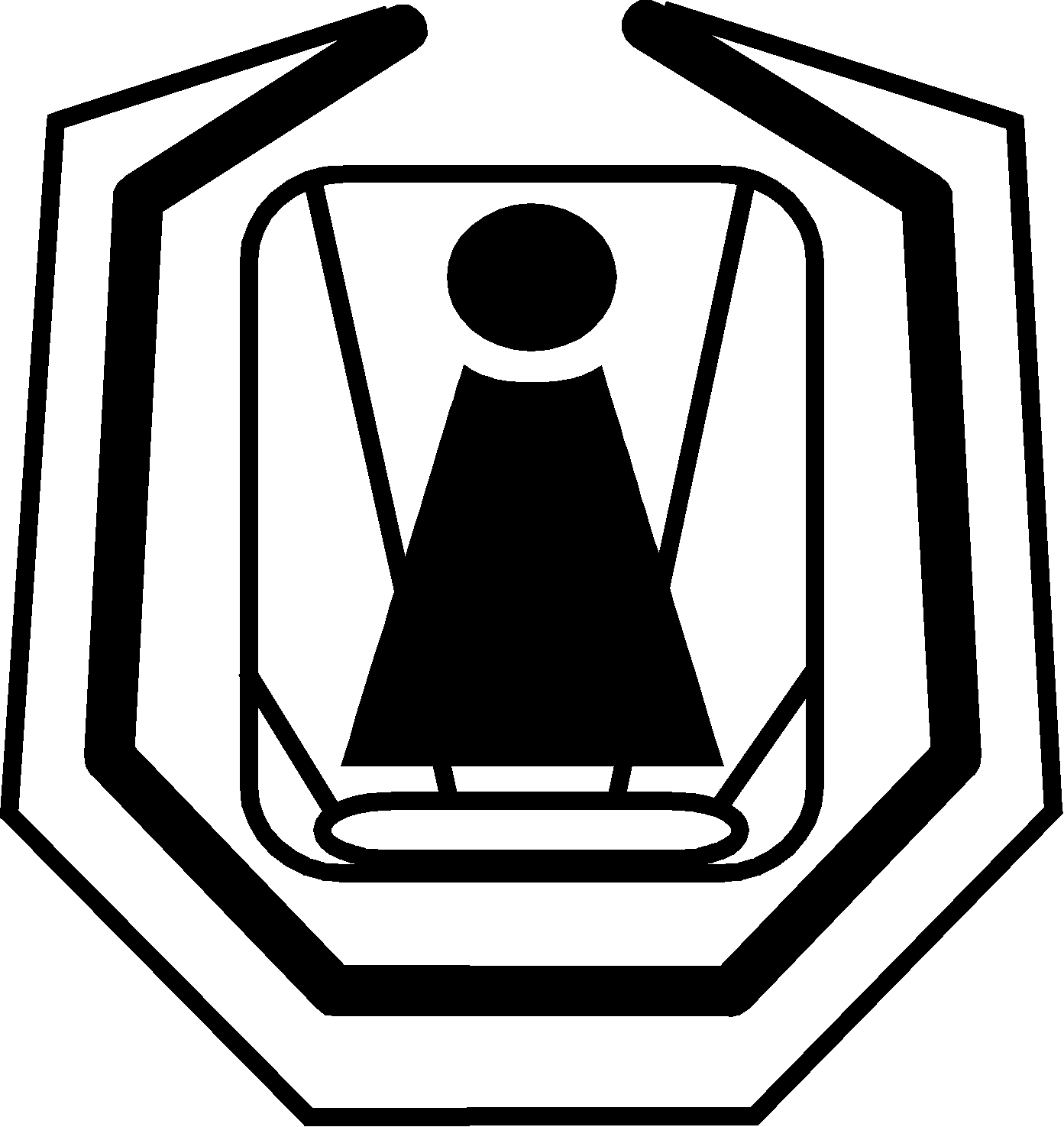 BEOGRAD, Ul. kralja Milutina br.50Telefoni: Direktor Instituta     3615-049Pomoćnik direktora3615-046Fax: 3619-045  -  E-mail: office@neonatologija.rsBroj: 3636/7Datum: 17.12.2015.SVIM POTENCIJALNIM PONUĐAČIMA U POSTUPKU JAVNE NABAVKE USLUGA MEHANIČKOG ČIŠĆENJA DIMNJAKAjavna nabavka broj 39/2015Na osnovu člana 63 stav 3 Zakona o javnim nabavkama, Institut za neonatologiju kao naručilac dostavljaO  D  G  O  V  O  RNa zahtev za dodatno pojašnjenje konkursne dokumentacijeZainteresovano lice poslalo je „Zahtev za dodatnim pojašnjenjem“ u vezi javne nabavke usluga mehaničkog čišćenja dimnjaka (javna nabavka male vrednosti 39/2015), objavljen na Portalu Uprave za javne nabavke i Internet stranici naručioca 11.12.2015.godine.1. PITANJE:Zbog čega je potrebno imati „Poslovni prostor“ kao uslov za učešće u ovoj javnoj nabavci kada je poznato da za izvršenje svih pa i ovih Dimničarskih usluga (Mehaničko čišćenje dimnjaka i kotla od produkata sagorevanja i hemijsko pranje plameno – dimne strane kotla) izvode se iskljucivo na objektima NARUCIOCA USLUGE?2. PITANJE:Tehničke karakteristike kotlova koje se čiste?
3. PITANJE:Koje pogonsko gorivo koriste kotlovi koji se čiste?ODGOVOR:Da ponuđač raspolaže poslovnim prostorom kao dodatni uslov za učešće u predmetnoj nabavci, naručiocu služi  određuje kao dokaz sedišta i postojanja ponuđača, kao i smeštaja opreme, alata i zaposlenog osoblja. Tehničke karakteristike kotlova:Parni blok kotao “TPK Zagreb” godina proizvođnje 1972.g., zagrevna površina 14m2, radni pritisak 6 bara, proizvodnja pare 600kg/1h.Parni kotao “Tipo kotlogradnja” godina proizvođnje 1998g., zagrevna površina 34,3m2, radni pritisak 6 bara, proizvodnja pare 1200kg/1h.Kotlovi koriste gorivo: gasno ulje ekstra lako Evro El.PREDSEDNIK KOMISIJE Radovan Puač